РАСПОРЯЖЕНИЕ   от 22.03.2021 г.                                                                                                           № 47-рг. ПучежО приеме от населения Пучежского городского поселения Ивановской области предложений по мероприятиям, реализуемым в рамках участия во Всероссийском конкурсе лучших проектов создания комфортной городской среды         В соответствии с Федеральным законом от 06.10.2003 № 131-ФЗ «Об общих принципах организации местного самоуправления в Российской Федерации», постановлением Правительства Российской Федерации от 07.03.2018 №237 «Об утверждении Правил предоставления средств государственной поддержки из федерального бюджета бюджетам субъектов Российской Федерации для поощрения муниципальных образований – победителей Всероссийского конкурса лучших проектов создания комфортной городской среды», в целях получения государственной поддержки из вышестоящих бюджетов на реализацию проектов комфортной городской среды на территории Пучежского городского поселения1. В срок с 23 марта 2021 г по 11 апреля 2021 г организовать прием от населения Пучежского городского поселения Ивановской области предложений по мероприятиям, реализуемым в рамках участия во Всероссийском конкурсе лучших проектов создания комфортной городской среды на следующих территориях:1. Территория у бывшего речного порта2. Общественная территория «Летний парк» в т.ч. территория памятника погибшим войнам на набережной р. Волга3. Центральная площадь4. Высокий берег за стадионом2. Определить пункт сбора предложений: на бумажном носителе по адресу Ивановская область, г. Пучеж, ул. Ленина, д.27, каб. 107 (здание Администрации Пучежского муниципального района), в форме электронного документа по адресу: puch.gorod@gmail.com.3. Разместить настоящее распоряжение на официальном сайте администрации Пучежского муниципального района.Исполняющий полномочия ГлавыПучежского муниципального района,первый заместитель главы администрациипо экономическому развитию, строительству и ЖКХ                И.В. Золоткова 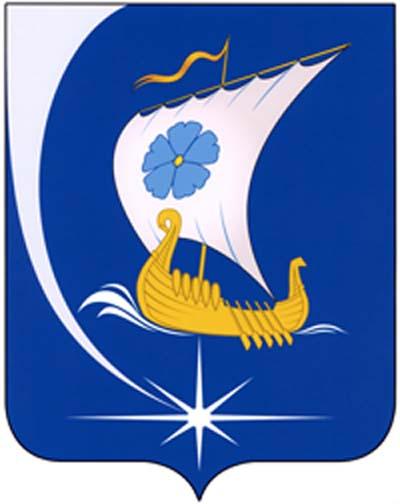 Администрация Пучежского муниципального районаИвановской области